Minerály v séru: Na: 139mmol/l, K: 3,0 mmol/l, Cl: 111 mmol/l, ABR – krev žilní:  pH: 7,238, pCO2: 5,15, Akt.bikarbonát: 15,9, Stand.bikarbonát: 15,4, Base excess aktuální: -10,6, pO2: 3,9, sat.O2: 55,3, tot.CO2: 14,7,pH v moči pH metrem: 5,8Renální tubulární acidóza distální – typ I (pH moči je kyselé, což u distální acidózy může být).25.3.:  Na: 131 mmol/l, K: 4,3 mmol/l, Cl: 98 mmol/l, urea 6,8 mmol/l, kreatinin 64 µmol/l, hemoglobin 112 g/l10.4.: Na: 120 mmol/l, K: 7,3 mmol/l, Cl: 81 mmol/l, urea 54 mmol/l, kreatinin 483 µmol/l, hemoglobin 151 g/l, celk. bílkovina 94 g/lAkutní renální selhání v důsledku dehydratace (hemokoncentrace). Hyponatrémie poukazuje na ztráty Na, nejspíše střevem.Sérum: Na 112 mmol/l, K 3.7 mmol/l, Cl 73 mmol/l, urea 0.4 mmol/l, osmolalita 236 mosmol/kg H2OUrine: Na 6 mmol/l (18 mmol/24 h), K 5.3 mmol/l (15.3 mmol/24 h), urea 13,7 mmol/l (41 mmol/24 h), osmolalita 53 mosmol/kg H2OHyponatrémie z důvodu nízkého příjmu soli a bílkovin a vysokého příjmu vody. Pro nedostatek osmoticky aktivních molekul nejsou ledviny schopné vyloučit nadbytečnou vodu ani při maximální diluci(ano, není to úplně jednoduché, ale pokud to studenti dostanou dopředu, tak si aspoň zopakují poruchy sodíku – jsou to reálné výsledky našeho bohužel velmi reálného pacienta)  Urea: 25,2, Kreat.: 494, Kys. moč.: 644, ANAb IgG 1:80: slabě +, Anti-ANCA-MPO: 303,3, Anti-ANCA-PR3: <2, Anti-GBM: negatRenální selhání nejspíše v důsledku ANCA vaskulitidy.     Urea: 4,2, Kreat.: 73, Albumin: 14,2, CB: 49,7;  Chol: 7,67, TAG: 1,19,      Bílkovina v nat.moči: 3,45, Bílk/Krea v nat.moči: 0,379      anti-PLA2R ELISA: 29,6, THSD7A: negatNefrotický syndrom na podkladě primární membranózní nefropatie (pozitivní anti-PLA2R)  Urea: 8,8, Kreat.: 91, Albumin: 13,5, CB: 36,3, Chol: 7,65, TAG: 2,81, Bílkovina v nat.moči: 24,11, Bílk/Krea v nat.moči: 1,188Moč chemicky:       pH: 6,5, Hustota: 1,035, Bílkovina orient.: 6,00, Glykosurie: neg, Ketolátky: neg, Bilirubin: neg, Urobilinogen: neg, Erytrocyty v moči: 150, Leuko: 25, Nitrity: negMoč - sediment:       Hlen: poz, ERY: 502,0, LEUKO: 195,0, Epit.pl: 44,0, Epit.k: 14,0, Válce hyal.: 6,0, Válce granul.: 3,0, Bakterie: neg. ANAb IgG 1:80: poz.hom., ANAb IgG 1:640: sl.+hom, Anti-dsDNA CLIA: >650,0, Anti-nukleosomy: >200,0 Anti C1q: 26,9Nefrotický syndrom při lupusové nefritidě (nejspíše typ 5 – membranózní nefropatie u lupusu). Cave: leukocyturie do obrazu nepatří a musela by se hledat jiná příčina.7.  Urea: 6,6 ,Kreat.: 84, Kys. moč.: 321       IgG: 9,61 [7..16], IgA: 5,77 [0,7..4], IgM: 1,01 [0,4..2,3], IgE: 166 [0..100]Moč chemicky:       pH: 6, Hustota: 1,021, Bílkovina orient.: 0,1, Glykosurie: neg, Ketolátky: neg, Bilirubin: neg, Urobilinogen: neg, Erytrocyty v moči: 100, Leuko: neg, Nitrity: negMoč - sediment:  Hlen: poz, ERY: 103, LEUKO: 8, Krystaly: 6Mikroskopická hematurie bez proteinurie a s norm. renální funkcí, nejspíše IgA nefropatie (vyšší IgA dg. podporuje, ale nepotvrzuje). U imunoglobulinů dávám do závorky normální hodnoty, protože asi nelze požadovat, aby se to studenti učili nazpaměť. Ureu, kreatinin a podobné základní výsledky znát musí.8.      Urea: 6,2, Kreat.: 128, CRP: 180,8Moč chemicky:  pH: 5,5, Hustota: 1,023, Bílkovina orient.: 3,00, Glykosurie: neg, Ketolátky: neg, Bilirubin: neg, Urobilinogen: neg, Erytrocyty v moči: 200, Leuko: 500, Nitrity: negMoč - sediment: Hlen: poz, ERY: 1064,0, LEUKO: 6889,0, Epit.pl: 14,0, Krevní obraz-perifer:  Leu: 14,07, Ery: 3,34, HB: 99, HTC: 0,306, MCV: 91,6, MCH: 29,6, MCHC: 324, RDW: 12,8, Plt: 319, MPV: 10,4, PCT: 0,330, PDW: 12,0Dif.stroj. relativní:  Ne: 85,7, Ly: 6,8, Mo: 7,0, Eo: 0,4, Ba: 0,1Dif.stroj. absolutní: Ne abs.: 12,05, Ly abs.: 0,96, Mo abs.: 0,98, Eo abs.: 0,06, Ba abs.: 0,02Akutní pyelonefritida9.  Na: 140, K: 2,8, Cl: 94, Ca: 2,39, P: 0,97, Mg: 0,56     Urea: 5,1, Kreat.: 85, Kys. moč.: 397ABR - krev:   pH: 7,432, pCO2: 6,27, Akt.bikarbonát: 30,8, Stand.bikarbonát: 29,2, Base excess aktuální: 5,7, pO2: 7,8, sat.O2: 88,5, tot.CO2: 25,1, Typ odběru: vénaMoč:  Objem moči: 1900, Na odpad: 298,3, K odpad: 106,8,  Ca odpad: 0,59, Gittelmanův syndrom – hypokalémie, metabolická alkalóza, hypomagnesémie, nízký odpad kalcia (stačí, když to student identifikuje jako hypokalémii z důvodu vysokých ztrát močí)10.  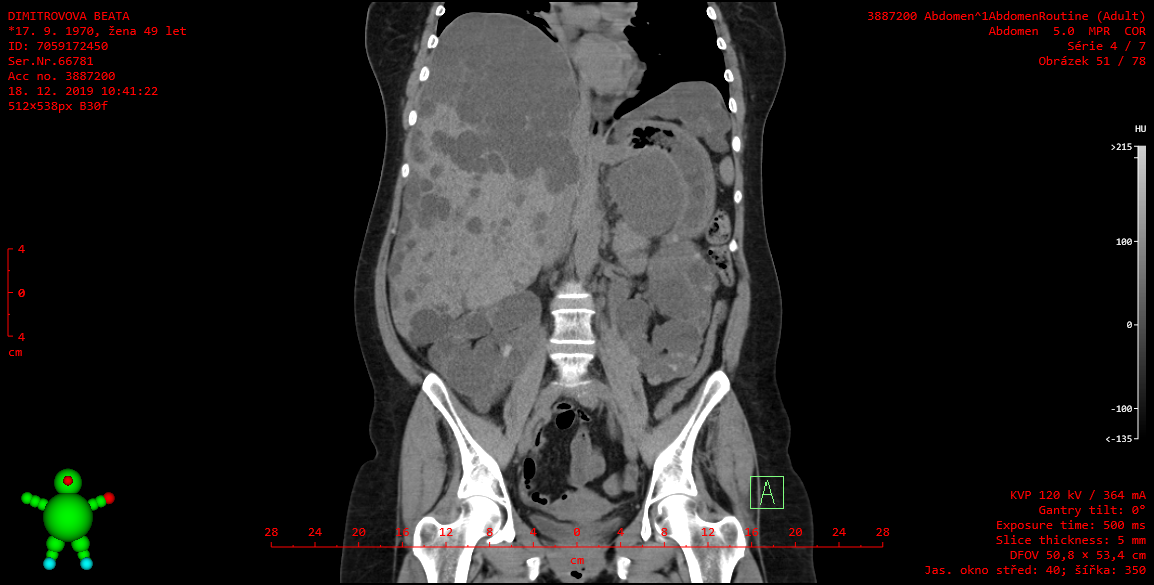 Polycystóza jater a ledvin.